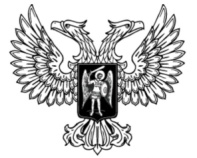 ДонецкАЯ НароднАЯ РеспубликАЗАКОНО ВНЕСЕНИИ ИЗМЕНЕНИЙ В ЗАКОН ДОНЕЦКОЙ НАРОДНОЙ РЕСПУБЛИКИ «ОБ ЭЛЕКТРОЭНЕРГЕТИКЕ» Принят Постановлением Народного Совета 11 августа 2017 годаСтатья 1Внести в Закон Донецкой Народной Республики от 17 апреля 2015 года № 45-IHC «Об электроэнергетике» (опубликован на официальном сайте Народного Совета Донецкой Народной Республики 10 июня 2015 года) следующие изменения: 1) в части 3 статьи 16 слова «Республиканская Энергетическая Регуляторная Комиссия Донецкой Народной Республики» заменить словами «орган исполнительной власти Донецкой Народной Республики в сфере государственного регулирования тарифов»;2) в части 1 статьи 17 слова «Республиканская Энергетическая Регуляторная Комиссия Донецкой Народной Республики, которая» заменить словами «орган исполнительной власти Донецкой Народной Республики в сфере государственного регулирования тарифов, который»;3) часть 3 статьи 19 изложить в следующей редакции:«3. Государственное регулирование деятельности в сфере электроэнергетики осуществляет орган исполнительной власти Донецкой Народной Республики в сфере государственного регулирования тарифов.»;4) в статье 22:а) абзац пятый пункта 1 части 2 признать утратившим силу;б) дополнить частью 6 следующего содержания:«6. Порядок государственного регулирования ценообразования в электроэнергетике, условия его введения и прекращения определяются органом исполнительной власти Донецкой Народной Республики в сфере государственного регулирования тарифов.»;5) в частях 2, 3, 5 статьи 24 слова «Республиканской Энергетической Регуляторной Комиссией Донецкой Народной Республики» заменить словами «органом исполнительной власти Донецкой Народной Республики в сфере государственного регулирования тарифов»;6) в статье 25:а) в наименовании слова «Республиканской Энергетической Регуляторной Комиссии Донецкой Народной Республики в области государственного регулирования цен (тарифов)» заменить словами «органа исполнительной власти Донецкой Народной Республики в сфере государственного регулирования тарифов»;б) часть 2 изложить в следующей редакции:«2. Республиканский орган исполнительной власти, который реализует государственную политику в сфере электроэнергетики Донецкой Народной Республики в соответствии с законодательством Донецкой Народной Республики об электроэнергетике:1) организует отбор исполнителей и оплату услуг по обеспечению системной надежности, услуг по обеспечению вывода Энергетической системы Донецкой Народной Республики из аварийных ситуаций, услуг по формированию технологического резерва мощностей;2) рассматривает разногласия, возникающие между субъектами электроэнергетики, и принимает решения, обязательные для исполнения;3) утверждает методику определения и порядка компенсации потерь электрической энергии в электрических сетях;4) утверждает порядок ведения реестра выдачи и погашения сертификатов, подтверждающих объем производства электрической энергии на функционирующих на основе использования возобновляемых источников энергии квалифицированных генерирующих объектах.»;в) дополнить частью 3 следующего содержания:«3. Орган исполнительной власти Донецкой Народной Республики в сфере государственного регулирования тарифов в соответствии с законодательством Донецкой Народной Республики об электроэнергетике:1) осуществляет полномочия в области государственного регулирования цен (тарифов) в соответствии с настоящим Законом и другими нормативными правовыми актами Донецкой Народной Республики;2) осуществляет государственный контроль (надзор) за регулируемыми государством ценами (тарифами) в электроэнергетике и проводит проверки хозяйственной деятельности организаций, осуществляющих деятельность в сфере регулируемого ценообразования, в части обоснованности размера и правильности применения указанных цен (тарифов);3) устанавливает порядок определения стоимости услуг по оперативно-диспетчерскому управлению в электроэнергетике и их оплаты;4) устанавливает порядок определения размера платы за технологическое присоединение к электрическим сетям, включая набор стандартизированных тарифных ставок для определения такой платы, и порядок определения тарифов на услуги по передаче электрической энергии, в том числе критериев дифференциации и (или) особенностей ценообразования для отдельных категорий потребителей электрической энергии;5) устанавливает перечень стандартизированных тарифных ставок, определяющих величину платы за технологическое присоединение к электрическим сетям;6) осуществляет контроль использования инвестиционных ресурсов, включаемых в регулируемые государством цены (тарифы);7) устанавливает цены (тарифы) на услуги по обеспечению системной надежности и услуги по обеспечению вывода Энергетической системы Донецкой Народной Республики из аварийных ситуаций;8) устанавливает цены (тарифы) на услуги по оперативно-диспетчерскому управлению в электроэнергетике в части управления технологическими режимами работы объектов электроэнергетики и энергопринимающих устройств потребителей электрической энергии, обеспечения функционирования технологической инфраструктуры государственного оптового рынка;9) устанавливает цены (тарифы) на электрическую энергию (мощность) и (или) их предельные (минимальный и (или) максимальный) уровни и надбавки к таким ценам (тарифам) в случаях, предусмотренных законодательством Донецкой Народной Республики;10) устанавливает предельные (минимальный и (или) максимальный) уровни цен (тарифов) на поставляемую населению и приравненным к нему категориям потребителей электрическую энергию (мощность);11) осуществляет государственный контроль (надзор) за регулируемыми государством ценами (тарифами) в электроэнергетике;12) рассматривает разногласия, связанные с установлением и применением платы за технологическое присоединение и (или) стандартизированных тарифных ставок, определяющих величину этой платы, возникающие между субъектами электроэнергетики, и принимает решения, обязательные для исполнения;13) утверждает нормативно-методическую основу деятельности органов исполнительной власти в области государственного регулирования цен (тарифов).»;7) в части 5 статьи 26 слова «Республиканскую Энергетическую Регуляторную Комиссию Донецкой Народной Республики» заменить словами «орган исполнительной власти Донецкой Народной Республики в сфере государственного регулирования тарифов»;8) статью 28 признать утратившей силу;9) в статье 29:а) в наименовании слова «Республиканской Энергетической Регуляторной Комиссии Донецкой Народной Республики» заменить словами «органа исполнительной власти Донецкой Народной Республики в сфере государственного регулирования тарифов»;б) в абзаце первом слова «Республиканская Энергетическая Регуляторная Комиссия Донецкой Народной Республики» заменить словами «орган исполнительной власти Донецкой Народной Республики в сфере государственного регулирования тарифов»;10) в статье 30:а) наименование изложить в следующей редакции:«Статья 30. Осуществление контроля органом исполнительной власти Донецкой Народной Республики в сфере государственного регулирования тарифов»;б) в абзаце первом слова «Республиканская Энергетическая Регуляторная Комиссия Донецкой Народной Республики» заменить словами «орган исполнительной власти Донецкой Народной Республики в сфере государственного регулирования тарифов»;11) в статье 31:а) в наименовании слова «Республиканской Энергетической Регуляторной Комиссии Донецкой Народной Республики» заменить словами «органа исполнительной власти Донецкой Народной Республики в сфере государственного регулирования тарифов»;б) в абзаце первом слова «Республиканская Энергетическая Регуляторная Комиссия Донецкой Народной Республики» заменить словами «орган исполнительной власти Донецкой Народной Республики в сфере государственного регулирования тарифов»;в) пункты 8 – 10 изложить в следующей редакции:«8) издавать индивидуальные нормативные документы по вопросам в сфере электроэнергетики, относящимся к компетенции органа исполнительной власти Донецкой Народной Республики в сфере государственного регулирования тарифов; 9) заказывать проведение необходимых исследований, испытаний, анализов и оценок, а также научных исследований по вопросам в сфере электроэнергетики, относящимся к компетенции органа исполнительной власти Донецкой Народной Республики в сфере государственного регулирования тарифов;10) давать юридическим и физическим лицам разъяснения по вопросам в сфере электроэнергетики, относящимся к компетенции органа исполнительной власти Донецкой Народной Республики в сфере государственного регулирования тарифов;»;12) в части 2 статьи 34 слова «Республиканской Энергетической Регуляторной Комиссией Донецкой Народной Республики» заменить словами «органом исполнительной власти Донецкой Народной Республики в сфере государственного регулирования тарифов»;13) главу XI признать утратившей силу.Глава Донецкой Народной Республики				              А.В.Захарченког. Донецк22 августа 2017 года№ 192-IНС 